Underwater Art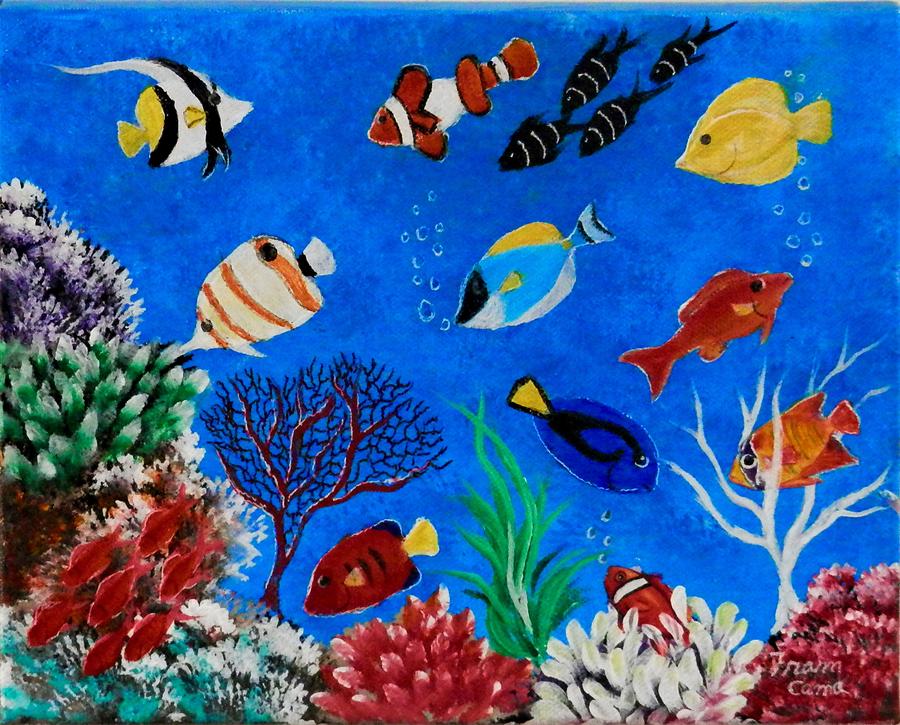 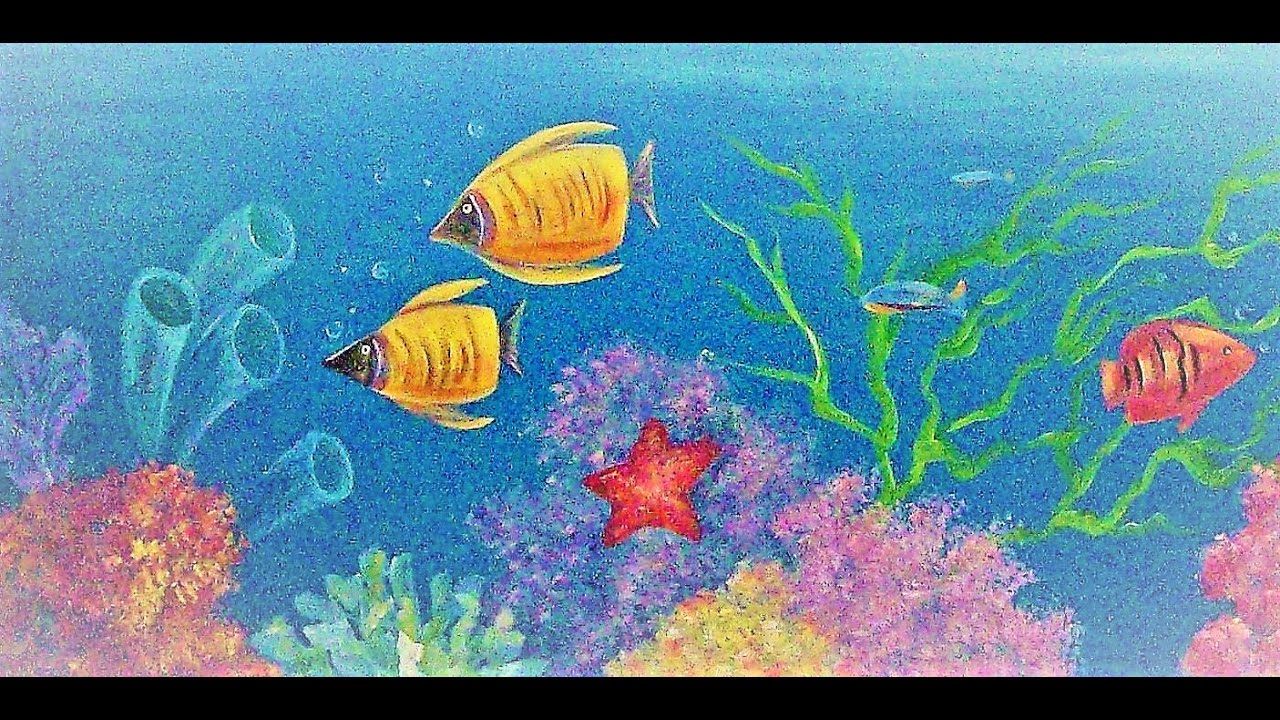 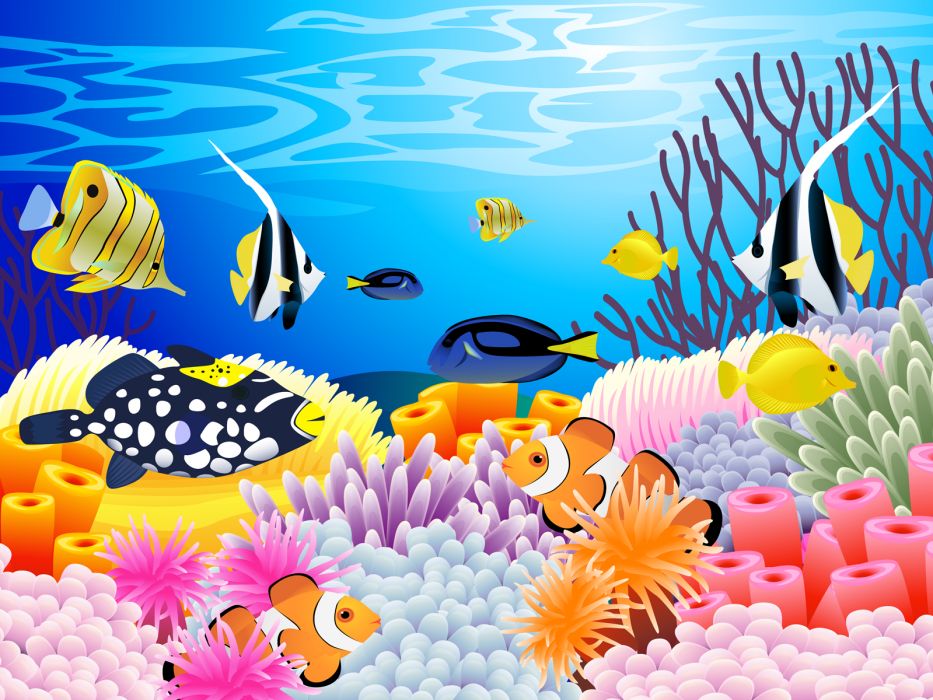 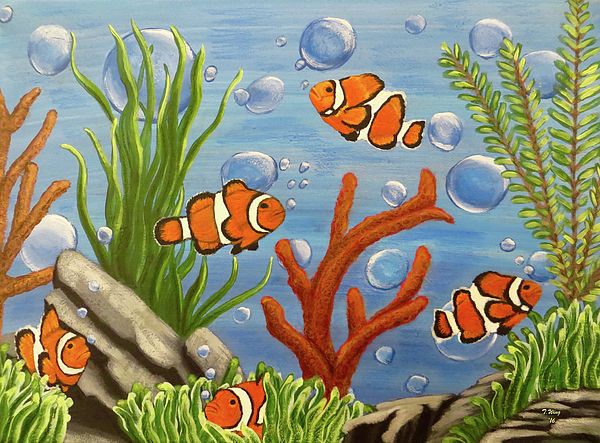 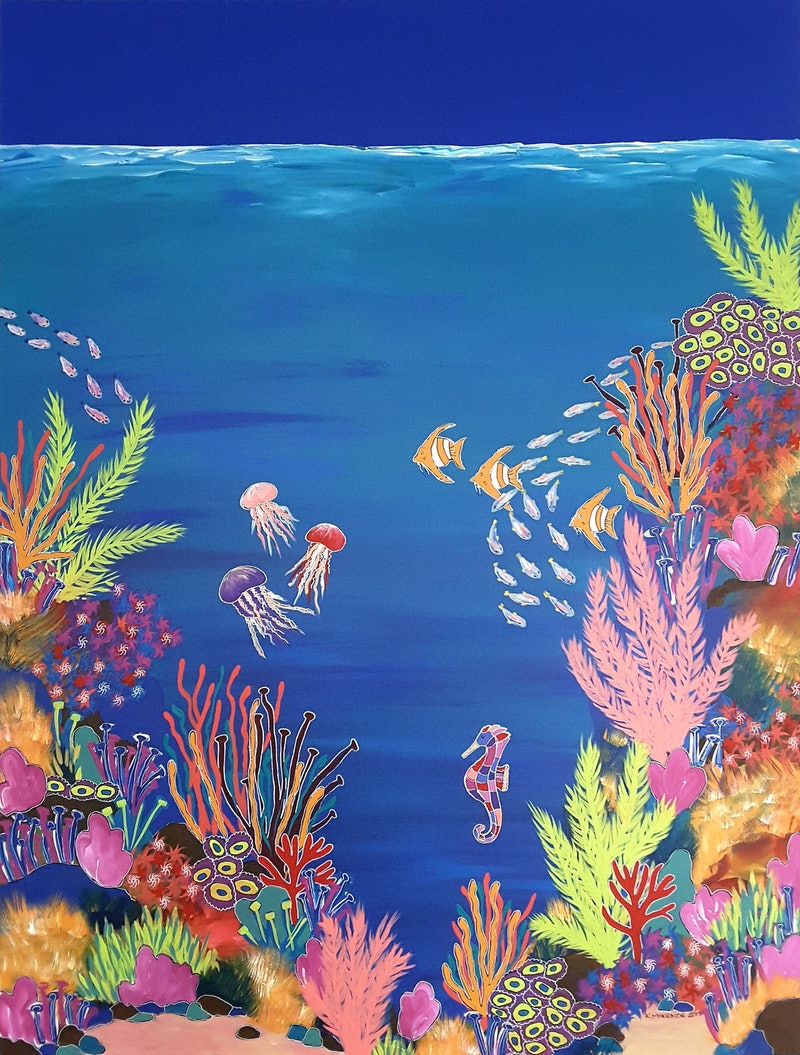 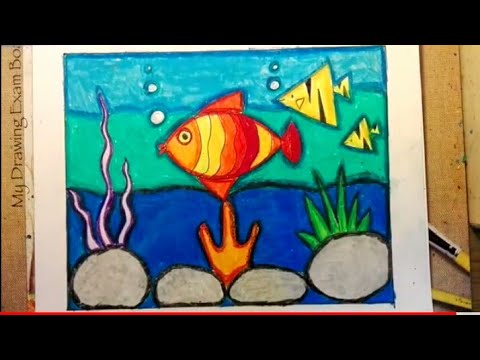 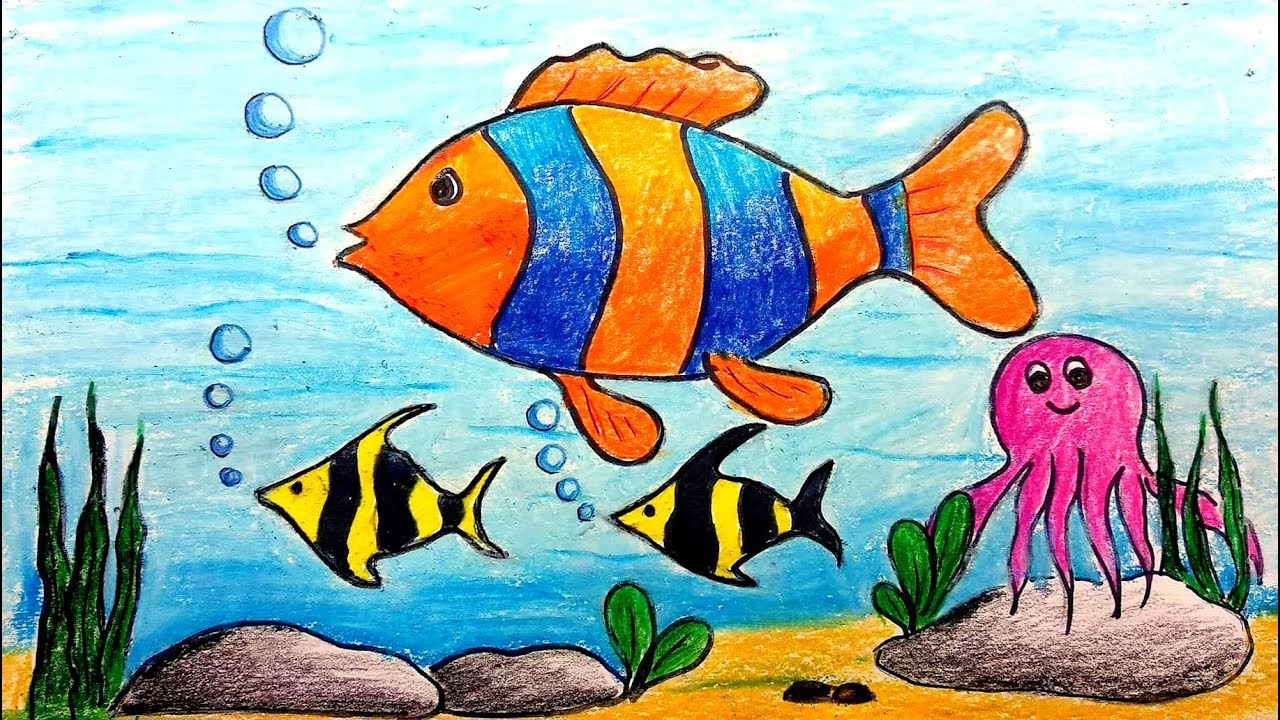 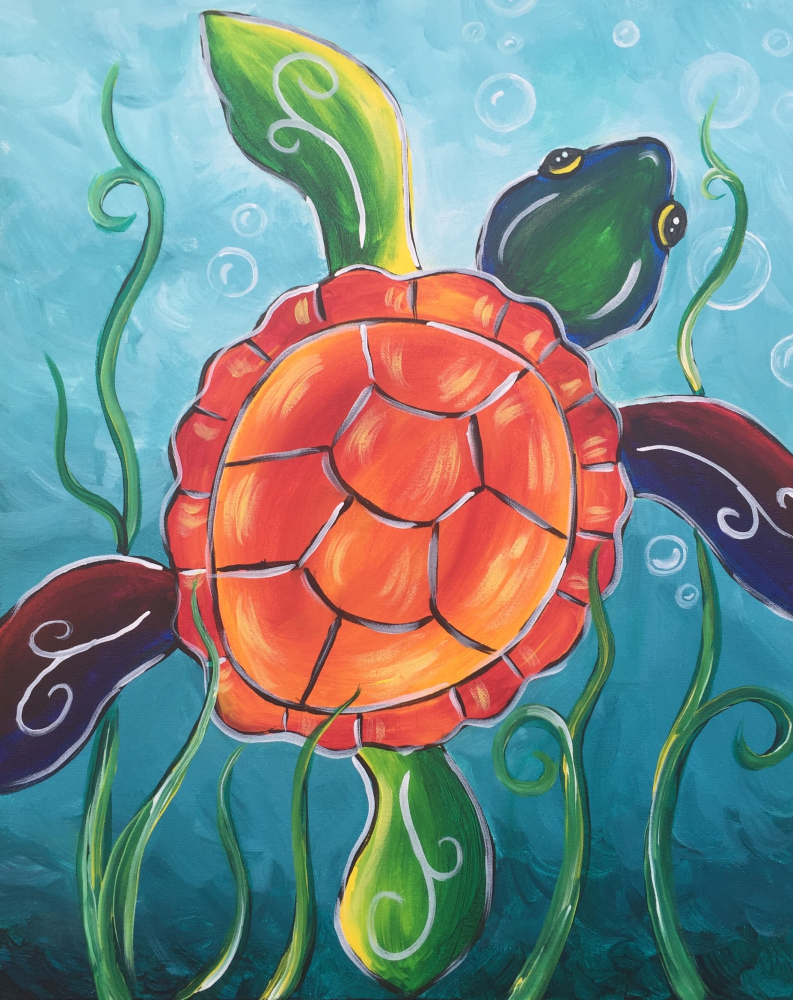 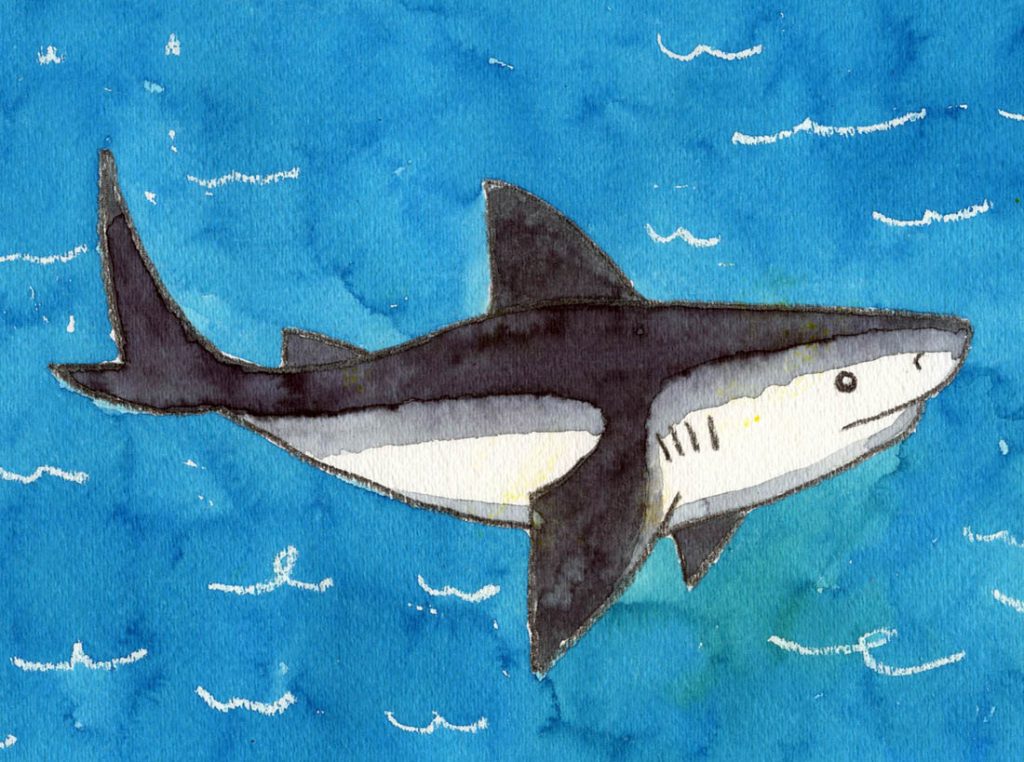 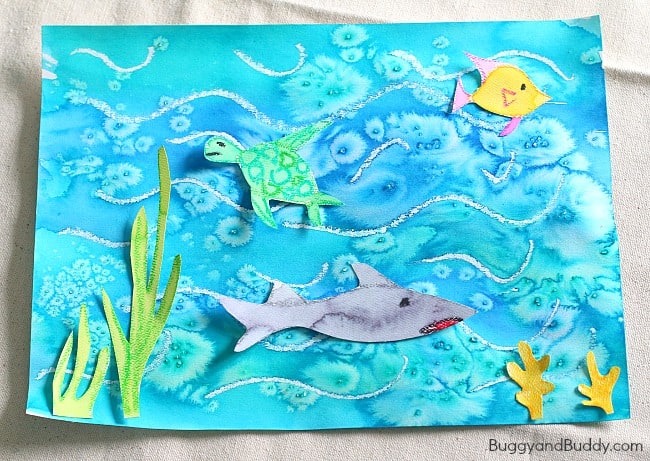 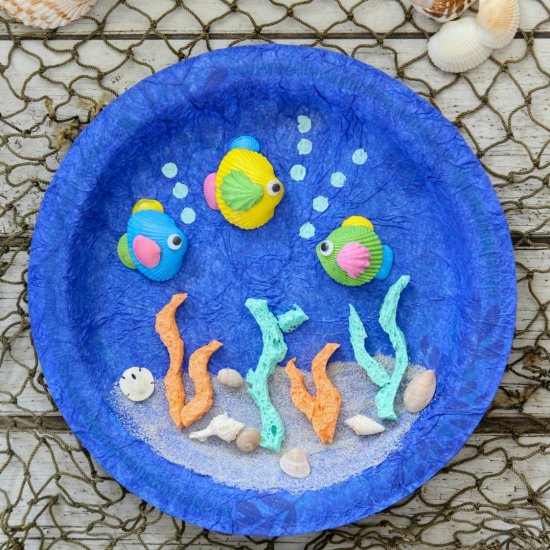 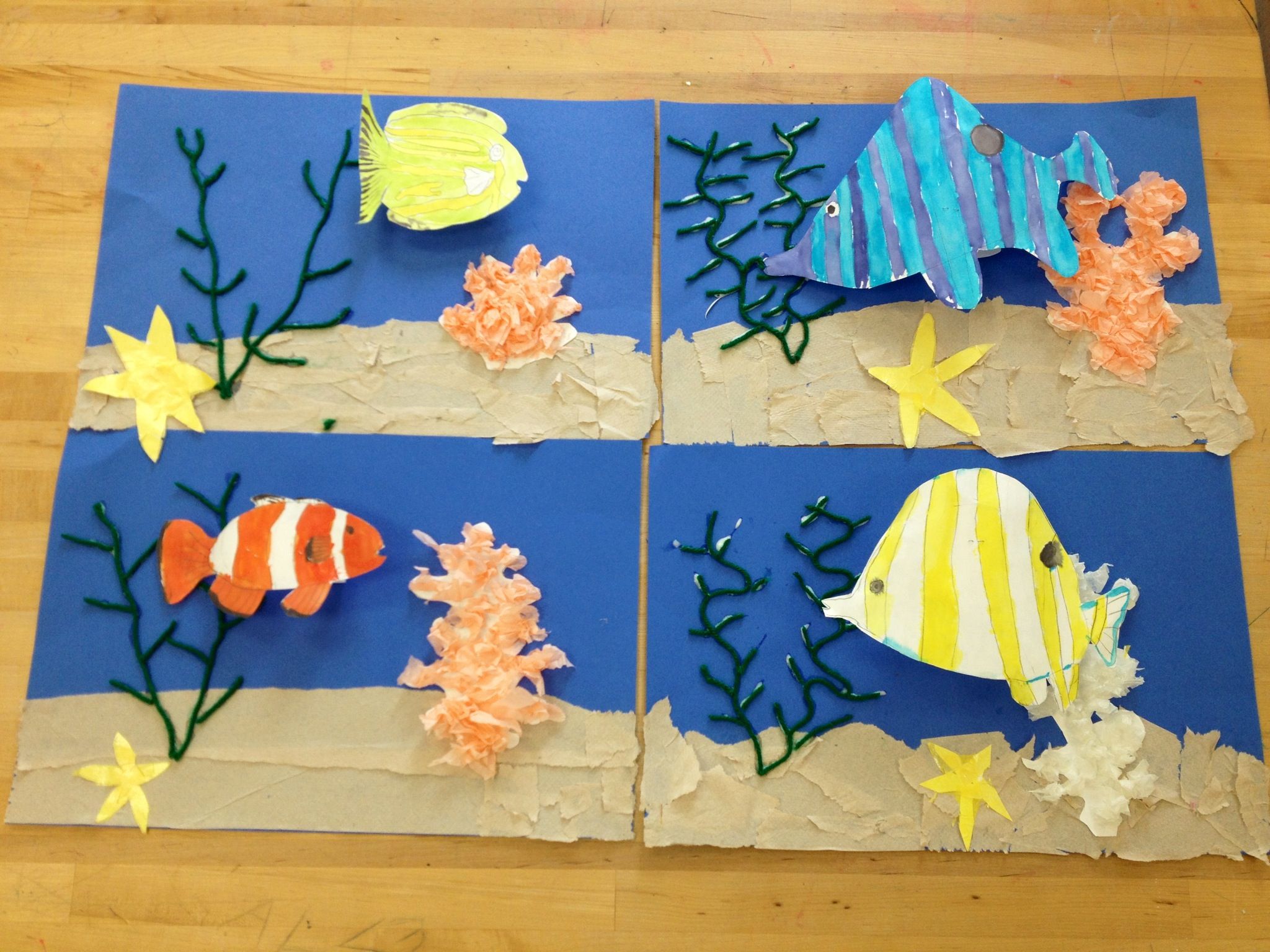 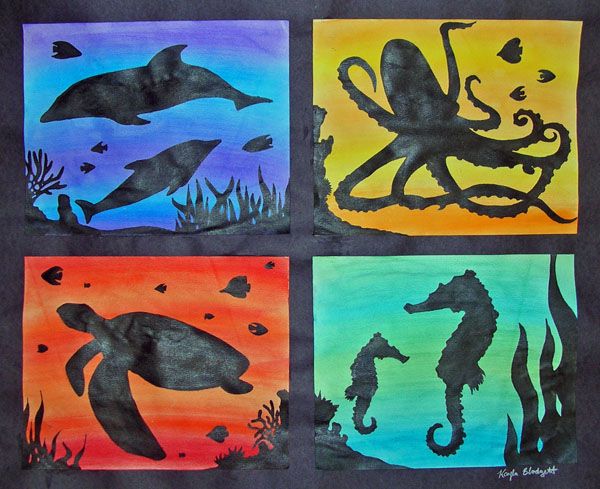 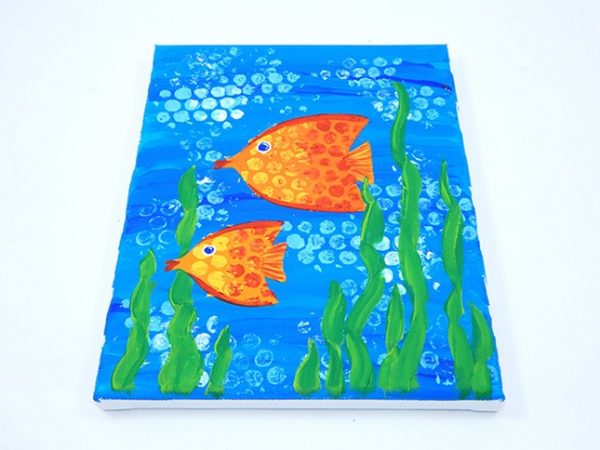 Bubble wrap painting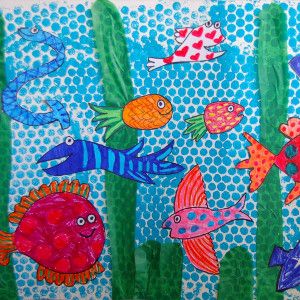 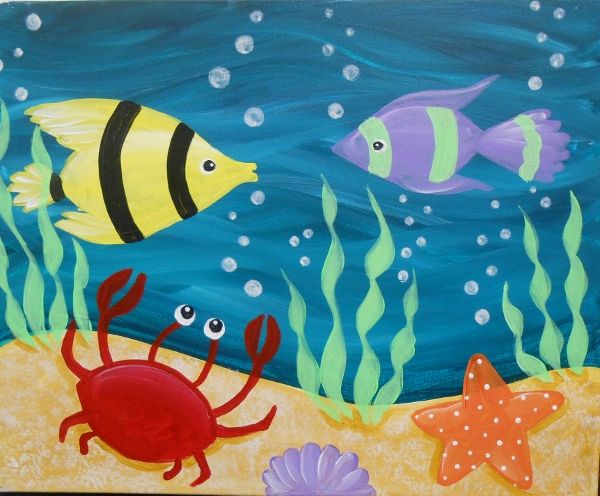 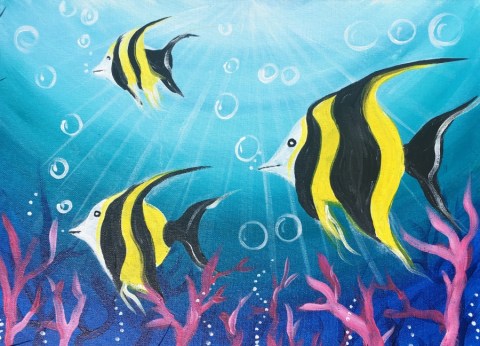 